FUNGSI MARKETING PUBLIC RELATIONS AIRBACK STORE DALAM MENINGKATKAN MINAT KONSUMEN DI JATINANGOROleh :Ahmad Fachroji102050187DRAFTUntuk Memperoleh Gelar Sarjana Pada Program Studi Ilmu KomunikasiFakultas Ilmu Sosial dan Ilmu Politik Universitas Pasundan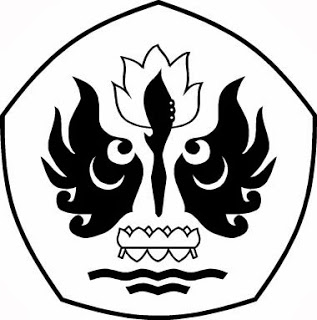 FAKULTAS ILMU SOSIAL DAN ILMU POLITIKUNIVERSITAS PASUNDANBANDUNG2015